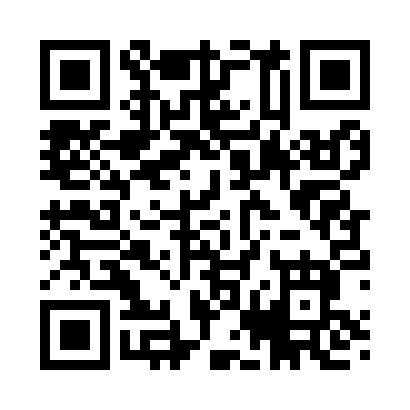 Prayer times for Clementson, Minnesota, USAMon 1 Jul 2024 - Wed 31 Jul 2024High Latitude Method: Angle Based RulePrayer Calculation Method: Islamic Society of North AmericaAsar Calculation Method: ShafiPrayer times provided by https://www.salahtimes.comDateDayFajrSunriseDhuhrAsrMaghribIsha1Mon3:215:201:225:389:2411:232Tue3:215:201:225:389:2311:233Wed3:215:211:225:389:2311:234Thu3:225:221:225:389:2311:225Fri3:225:221:235:389:2211:226Sat3:235:231:235:389:2211:227Sun3:235:241:235:389:2111:228Mon3:245:251:235:389:2111:229Tue3:245:261:235:389:2011:2110Wed3:255:271:235:389:1911:2111Thu3:255:281:235:389:1911:2112Fri3:265:291:245:379:1811:2113Sat3:275:301:245:379:1711:2014Sun3:275:311:245:379:1611:2015Mon3:285:321:245:379:1511:1916Tue3:285:331:245:379:1411:1917Wed3:295:341:245:369:1311:1918Thu3:305:351:245:369:1211:1719Fri3:325:361:245:369:1111:1620Sat3:345:371:245:359:1011:1321Sun3:365:391:245:359:0911:1122Mon3:385:401:245:359:0811:0923Tue3:405:411:245:349:0711:0724Wed3:425:421:245:349:0611:0525Thu3:455:441:245:339:0411:0326Fri3:475:451:245:339:0311:0127Sat3:495:461:245:329:0210:5828Sun3:515:471:245:329:0110:5629Mon3:535:491:245:318:5910:5430Tue3:565:501:245:318:5810:5231Wed3:585:511:245:308:5610:49